План основных мероприятийотдела культуры администрации Красненского района на август 2020 годаНачальник отдела культуры администрации района                                                                Н.А.ПоповНаименование мероприятияДата проведенияМесто проведенияОтветственные«Здесь край мой, исток мой, дорога моя…» фотоконкурс01.08.2020 -25.08.2020Красненская ЦРМДБЗаместитель директора по работе с детьми Красненской ЦРМДБ Гочиташвили Е.Л.«Я вижу мир открытою душой» урок милосердия01.08.2020Новосолдатский ДКДиректор Новосолдатского ДК Фомина В.А.«Храним любовь к отеческой земле»: Библиотечная площадка в рамках празднования Дня села02.08.2020с.КрасноеДиректор МКУК ЦБС Веретенникова В.И.Проведение торжественного мероприятия, посвященного Дню села Красное "С праздником - ореховый край!"02.08.2020с.КрасноеНачальник отдела культуры Попов Н.А.Зав. ТМЦ  Глотова Н.М.Методисты ТМЦВыставка "Я здесь живу и край мне этот дорог"02.08.2020с.КрасноеДиректор МКУК "Районный краеведческий музей" Дурова О.Н.Площадки УК, посвященные Дню села Красное02.08.2020с.КрасноеНачальник отдела культуры Попов Н.А.Зав. ТМЦ  Глотова Н.М.Методисты ТМЦ«Мой край живи и процветай!»районная выставка декоративно – прикладного творчества к 361 - й годовщине со дня основания села Красное02.08.2020с.КрасноеДиректорМКУК«Дом ремесел»Завьялова Ю.Л.Мастер классы по направлениям:лозоплетение, роспись по дереву, изготовление кукол, вышивка, декупаж,   интерактивная игрушка, соленое тесто в рамках празднования 361 - й годовщине со дня основания села Красное02.08.2020с.КрасноеДиректорМКУК«Дом ремесел»Завьялова Ю.Л.«Мой край живи и процветай!» районная выставка картин к 361-й годовщине со дня основанияс. Красное02.08.2020с.КрасноеДиректор МКУК«Дом ремесел»Завьялова Ю.Л.День соседа02.08.2020С.Лесноуколово ул.НоваяДиректор Лесноуколовского МДК Ростовцева Р.И.«Остров Здоровья»  спортивно – развлекательная программа04.08.2020Хмелевской ДКДиректор Хмелевского ДК Бубнова Н.В.«Дети России» игровая программа04.08.2020Кругловский МДКДиректор Кругловского МДК Головина Е.И.Акция «День соседей»05.08.2020Флюговка,  ул. Привольная д. 13Заведующая Флюговским СК Шабельникова Е.Н.«Три ратных поля России» викторина05.08.2020Красненская ЦРМДБЗаместитель директора по работе с детьми Красненской ЦРМДБ Гочиташвили Е.Л.«День читающей семьи»: Акция06.08.2020Читальный зал МКУК ЦБСДиректор МКУК ЦБС Веретенникова В.И.День полезных советов «Прячем лето в банки»06.08.2020Большовский ЦКРДиректор Большовского ЦКР Головина О.П.Информационно-конкурсная программа «Казачьи забавы»06.08.2020Староредкодубовский ДДЗаведующая Староредкодубовским ДД Зинченко-Баженова А.Е.«Дружите со спортом –  будете здоровы»(спортивные игры ко дню физкультурника)06.08.2020Кругловский МДКДиректор Кругловского МДК Головина Е.И.Познавательная игра          «Не шути дружок с огнем, чтоб не пожалеть потом»06.08.2020Камызинский ДКДиректор Камызинского ДК Ряполова В.В.«Сердцем согретое слово»: Час  поэзии, посвященный 60-летию со дня рождения местной поэтессы       Галины Ивановны Мильневой07.08.2020Читальный зал МКУК ЦБСДиректор МКУК ЦБС Веретенникова В.И.«Подросток и закон» информационный час07.08.2020Кругловский МДКДиректор Кругловского МДК Головина Е.И.День физкультурника конкурсная программа «Мама, папа, я- спортивная семья!»07.08.2020Горкинский ДКДиректор Горкинского ДК Родина Л.В.Беседа-игра   «Что такое хорошо, что такое плохо». В рамках плана мероприятий по  профилактике безнадзорности   и правонарушений несовершеннолетних.08.08.2020Большовский ЦКРДиректор Большовского ЦКР Головина О.П.День соседей08.08.2020С.СтароредкодубЗаведующая Староредкодубовским ДД Зинченко-Баженова А.Е.Мастер-класс в технике «декупаж»«Чайный домик»08.08.2020Новоуколовский ЦКРДиректор Новоуколовского ЦКР Шорстова О.А."Дружно с соседями живём, песни весело поем" день соседей09.08.2020с.ВербноеДиректор Готовского ДК Бочаров А.Н.«Август разноцвет – дня свободного нет» познавательная программа11.08.2002Кругловский МДКДиректор Кругловского МДК Головина Е.И.«Золотые руки мастера» выставка ДПТмастеров Красненского районас 11.08. по 14.08.2020Новоуколовский ЦКРДиректор МКУК«Дом ремесел»Завьялова Ю.Л.«Со страниц природа говорит» (к 160-летию со дня рождения писателя Э. Сетона-Томпсона) литературный портрет12.08.2020Красненская ЦРМДБЗаместитель директора по работе с детьми Красненской ЦРМДБ Гочиташвили Е.Л.Игровая программа«Учимся рисовать»13.08.2020ЦКР "Радужный"Директор МБУК ЦКР «Радужный»Фролова В.П."Мы идем к соседям на - веселую беседу".ТОС "Маяк"14.08.2020с.Камызино ул. КомароваДиректор Камызинского ДК Ряполова В.В.«Сказ о неведомых дорожках» викторина по сказкам14.08.2020С.ХмелевоеДиректор Хмелевского ДК Бубнова Н.В.VIII областной фестиваль-ярмарка«Земский вкус мёда»14.08.2020Новоуколовский ЦКРДиректор Новоуколовского ЦКР Шорстова О.А.«Преданье простонародной старины»(викторина)14.08.2020Кругловский МДКДиректор Кругловского МДК Головина Е.И.Выставка декоративно – прикладного творчества в рамках  VI межрайонного фестиваля «Земский вкус меда»14.08.2020Новоуколовский ЦКРДиректор МКУК«Дом ремесел»Завьялова Ю.Л.День соседей14.08.2020с.Горки ул. ЦентральнаяДиректор Горкинского ДК Родина Л.В.ТОС "Народный", "Мы с соседями весело живём"14.08.2020с.Польниково ул.ЦентральнаяДиректор Польниковского СК Плешкова В.Н.Духовная беседа«Медовый спас»14.08.2020ЦКР "Радужный"Директор МБУК ЦКР «Радужный»Фролова В.П.Уличные посиделки "Приходи сосед к соседу".14.08.2020с.Большое, ул.НоваяДиректор Большовского ЦКР Головина О.П.Вечер караоке «Летний звездопад»15.08.2020Горкинский ДКДиректор Горкинского ДК Родина Л.В.ТОС "Староуколовский"," Мы с соседями-одна семья"15.08.2020с.Староуколово, ул.ЗареченскаяДиректор Староуколовского СК Соболева Г.В.Музейная экскурсия «Предки наших вещей»18.08.2020Большовский ЦКРДиректор Большовского ЦКР Головина О.П.«Ой, да ты казак лихой!» исторический экскурс18.08.2020Кругловский МДКДиректор Кругловского МДК Головина Е.И.«Яблочные потешки» праздник соседей фольклорные посиделки с участием ТОС «Хмелевской»19.08.2020с.Хмелевое, ул.МолодёжнаяДиректор Хмелевского ДК Бубнова Н.В,«Солнечный праздник – Яблочный спас» Посещение молельной комнаты села19.08.2020С.НовосолдаткаДиректор Новосолдатского ДК Фомина В.А.Информационный час православия для детей , мастер – класс в технике декупаж «Святые заступники земли русской»20.08.2020КрасненскийДом ремеселДиректор МКУК«Дом ремесел»Завьялова Ю.Л.Фото-сушка«Лето в объективе»с 20.08. по 30.08.2020Новоуколовский ЦКРДиректор Новоуколовского ЦКР Шорстова О.А.«Ассоль, Грэй и другие…»(по повести А. Грина «Алые паруса») литературная викторина20.08.2020Красненская ЦРМДБЗаместитель директора по работе с детьми Красненской ЦРМДБ Гочиташвили Е.Л.Конкурс рисунков на асфальте                               «Вперед, фантазеры!»20.08.2020Камызинский ДКДиректор Камызинского ДК Ряполова В.В.Вечер романса«Отцвели уж давно хризантемы в саду»21.08.2020Новоуколовский ЦКРДиректор Новоуколовского ЦКР Шорстова О.А.Культурно-просветительский час"Флаг моего государства"22.08.2020ЦКР "Радужный"Директор МБУК ЦКР «Радужный»Фролова В.П.«Стадион неожиданностей» развлекательная программа24.08.2020Хмелевской ДКДиректор Хмелевского ДК Бубнова Н.В.Мастер – класс в технике исполнения резьба по дереву «Мое любимое хобби»25.08.2020КрасненскийДом ремеселДиректор МКУК«Дом ремесел»Завьялова Ю.Л.«Неугасающая сила молитвенного слова»:                   Час духовности25.08.2020Читальный зал МКУК ЦБСДиректор МКУК ЦБС Веретенникова В.И.«Дикие и домашние - все такие важные» (из тематического цикла «Летнее чтение – мудрое учение») громкие  видео чтения25.08.2020Красненская ЦРМДБЗаместитель директора по работе с детьми Красненской ЦРМДБ Гочиташвили Е.Л.Викторина «Умники и умницы»25.08.2020Тайм - кафеДиректор МБУК ЦКР «Радужный»Фролова В.П.«Вот оно какое было лето» - конкурс рисунка на асфальте26.08.2020Каменский СКЗаведующая Каменским СК Колесникова К.И.Работа  по учебе кадровМастер – класс по работе с соленым тестом и холодным фарфором27.08.2020КрасненскийДом ремеселДиректор МКУК«Дом ремесел»Завьялова Ю.Л.«Любовь и признание»: Час театра,                                 посвященный Олегу Табакову27.08.2020Читальный зал МКУК ЦБСДиректор МКУК ЦБС Веретенникова В.И.Ежегодная всероссийская акция«Ночь кино» в рамкахДня российского кино27.08.2020ЦКР "Радужный"Директор МБУК ЦКР «Радужный»Фролова В.П.«Что мы знаем о войне?»(выставка детских рисунков)28.08.2020Кругловский МДКДиректор Кругловского МДК Головина Е.И.VI межрайонный фестивальсилачей и любителей вкусностей«Орешкины потешки»29.08.2020Стадион «Центральный»Директор МБУК ЦКР «Радужный»Фролова В.П.Выставка декоративно – прикладного творчества в рамках   межрайонного фестиваля «Орешкины потешки»29.08.2020КрасненскийДом ремеселДиректор МКУК«Дом ремесел»Завьялова Ю.Л.«Путешествие в удивительный мир М.М.Зощенко»: Литературный час(В рамках проекта «Экспромт»)31.08.2020Читальный зал МКУК ЦБС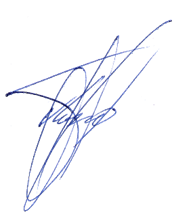 Директор МКУК ЦБС Веретенникова В.И.